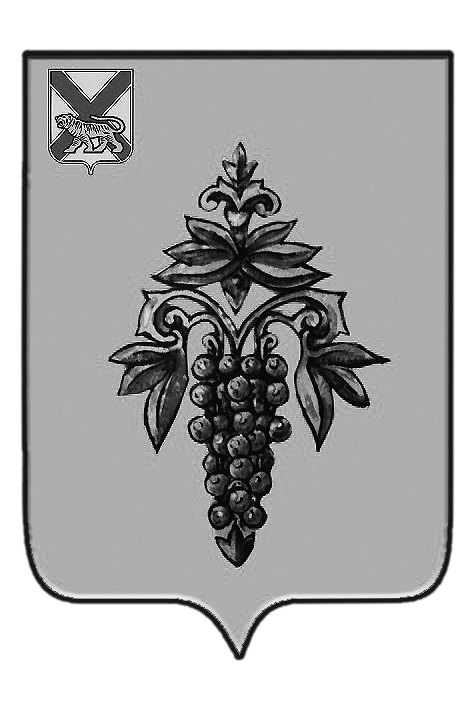 ДУМА ЧУГУЕВСКОГО МУНИЦИПАЛЬНОГО РАЙОНА Р  Е  Ш  Е  Н  И  ЕВ соответствии со статьей 17 Устава Чугуевского муниципального района, Дума Чугуевского муниципального районаРЕШИЛА:	1. Принять решение Думы Чугуевского муниципального района «Положение об организации предоставления дополнительного образования детей в муниципальных образовательных организациях и организациях дополнительного образования Чугуевского муниципального района».	2. Направить указанное решение главе Чугуевского муниципального района для подписания и опубликования.ДУМА ЧУГУЕВСКОГО МУНИЦИПАЛЬНОГО РАЙОНА Р Е  Ш  Е  Н  И  ЕПринято Думой Чугуевского муниципального района «26» мая 2017 годаСтатья 1.  Общие положения1.1. Настоящее Положение об организации предоставления дополнительного образования детей в муниципальных образовательных организациях и организациях дополнительного образования Чугуевского муниципального района (далее - Положение), разработано в соответствии с Федеральным законом от 06 октября 2003 года № 131-ФЗ «Об общих принципах организации местного самоуправления в Российской Федерации», Законом Российской Федерации от 29 декабря 2012 года № 273-ФЗ «Об образовании в Российской Федерации».1.2. Положение устанавливает порядок организации предоставления дополнительного образования детей в муниципальных образовательных организациях и муниципальных организациях дополнительного образования по дополнительным образовательным программам (общеразвивающие и предпрофессиональные).1.3. Дополнительное образование детей направлено на формирование и развитие их творческих способностей, удовлетворение индивидуальных потребностей в интеллектуальном, нравственном и физическом совершенствовании, формирование культуры здорового и безопасного образа жизни, укрепление здоровья, а также на организацию их свободного времени. Дополнительное образование детей обеспечивает их адаптацию к жизни в обществе, профессиональную ориентацию, а также выявление и поддержку детей, проявивших выдающиеся способности.1.4. Организацию предоставления дополнительного образования детей осуществляет администрация Чугуевского  муниципального района.1.5. Реализацию полномочий по организации предоставления дополнительного образования детей осуществляет управление образования администрации Чугуевского муниципального района и отдел культуры, спорта и туризма администрации Чугуевского муниципального района.Статья 2. Основные цели и задачи организации предоставления дополнительного образования детейОсновными целями и задачами организации предоставления дополнительного образования детей  являются:- выявление наиболее одаренных детей и подростков;- создание необходимых условий для художественного образования и эстетического воспитания детей, приобретения ими знаний, умений и навыков в области выбранного вида искусства, опыта творческой деятельности и осуществления их подготовки к получению профессионального образования в области искусств;- создание необходимых условий для физического воспитания и физического развития детей, получения ими начальных знаний, умений и навыков в области физической культуры и спорта (в том числе избранного вида спорта) и подготовки к освоению этапов спортивной подготовки.Статья 3. Система дополнительного образования детей на территории Чугуевского муниципального района3.1. Система дополнительного образования детей на территории  Чугуевского муниципального района представляет собой совокупность взаимодействующих общеобразовательных программ дополнительного образования детей различного уровня и направленности, реализующих их муниципальными образовательными организациями и муниципальными организациями дополнительного образования.3.2. Муниципальные образовательные организации и муниципальные организации дополнительного образования, осуществляющие свою деятельность на территории Чугуевского муниципального района, могут реализовывать дополнительные общеобразовательные программы (общеразвивающие и предпрофессиональные).К освоению дополнительных общеобразовательных программ допускаются лица без предъявления требований к уровню образования, если иное не обусловлено спецификой реализуемой образовательной программы.Особенности реализации дополнительных предпрофессиональных программ определяются статьями 83 и 84 Федерального закона от 29 декабря 2012 года № 273-ФЗ «Об образовании в Российской Федерации».Содержание дополнительных общеобразовательных программ и сроки обучения по ним определяются образовательной программой, разработанной и утвержденной организацией, осуществляющей образовательную деятельность.Содержание дополнительных предпрофессиональных программ определяется образовательной программой, разработанной и утвержденной организацией, осуществляющей образовательную деятельность, в соответствии  с федеральными государственными требованиями.Статья 4. Организация деятельности 4.1. Муниципальные организации дополнительного образования создаются в порядке, предусмотренном законодательством и муниципальными правовыми актами органов местного самоуправления.4.2. Муниципальные образовательные организации и муниципальные организации дополнительного образования организуют работу с детьми и подростками на платной и бесплатной основе в течение всего календарного года, а также могут в установленном порядке организовывать отдых детей и подростков в каникулярное время в виде лагерей с дневным пребыванием детей.4.3. Порядок приёма в муниципальные образовательные организации, в муниципальные организации дополнительного образования и иные вопросы деятельности определяются уставами организаций.4.4. В муниципальных образовательных организациях и муниципальных организациях дополнительного образования не допускаются создание и деятельность организационных структур политических партий, религиозных движений и организаций (объединений).Статья 5. Полномочия органов местного самоуправления Чугуевского муниципального района в области организации предоставления дополнительного образования детей5.1. К компетенции Думы Чугуевского муниципального района относится:- принятие муниципального правового акта регулирующего создание условий для организации предоставления дополнительного образования детей в муниципальных образовательных организациях и организациях дополнительного образования Чугуевского муниципального района;- контроль за исполнением администрацией Чугуевского муниципального района и должностными лицами администрации Чугуевского муниципального района полномочий по организации предоставления дополнительного образования детей в муниципальных образовательных организациях и организациях дополнительного образования Чугуевского муниципального района.5.2. К компетенции администрации Чугуевского муниципального района относится:- организация предоставления дополнительного образования детей в муниципальных образовательных организациях и муниципальных организациях дополнительного образования;- определение приоритетных направлений в развитии дополнительного образования детей;- создание, реорганизация, ликвидация муниципальных организаций дополнительного образования;- создание условий для предоставления дополнительного образования детей на базе иных муниципальных образовательных организаций; - формирование, утверждение и финансовое обеспечение выполнения муниципального задания для муниципальных организаций дополнительного образования, контроль предоставления муниципальных услуг, выполнения муниципального задания и плана финансово-хозяйственной деятельности;- создание необходимых материально-технических условий;- изучение потребностей и интересов детей и подростков в получении дополнительного образования;- обеспечение эффективного функционирования существующей системы дополнительного образования;- организация и проведение конкурсов, выставок, соревнований, творческих мастерских и иных мероприятий;- осуществление иных полномочий в сфере образования, предусмотренных действующим законодательством, муниципальными правовыми актами, в пределах своей компетенции.Статья 6. Финансирование организации предоставления дополнительного образования детей 6.1. Расходы на обеспечение выполнения полномочий, связанных с реализацией вопроса местного значения, осуществляются за счет средств бюджета Чугуевского муниципального района в соответствии с бюджетным законодательством.6.2. Дополнительными источниками финансирования являются:- средства, полученные от предоставления платных образовательных и иных предусмотренных уставами образовательных организаций услуг;- добровольные пожертвования и целевые взносы физических и (или) юридических лиц;- иные источники, предусмотренные законодательством Российской Федерации.Статья 7. Настоящее решение вступает в силу со дня его официального опубликования. «01» июня 2017г. № 214 - НПАОт 26.05.2017г.№  214 Положение об организации предоставления дополнительного образования детей в муниципальных образовательных организациях и организациях дополнительного образования Чугуевского муниципального районаПоложение об организации предоставления дополнительного образования детей в муниципальных образовательных организациях и организациях дополнительного образования Чугуевского муниципального районаПредседатель ДумыЧугуевского муниципального района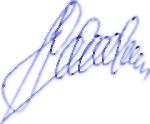 П.И.ФедоренкоПоложение об организации предоставления дополнительного образования детей в муниципальных образовательных организациях и организациях дополнительного образования Чугуевского муниципального районаГлава Чугуевского муниципального района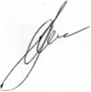 А.А.Баскаков